ANEXO 1: DATOS GENERALES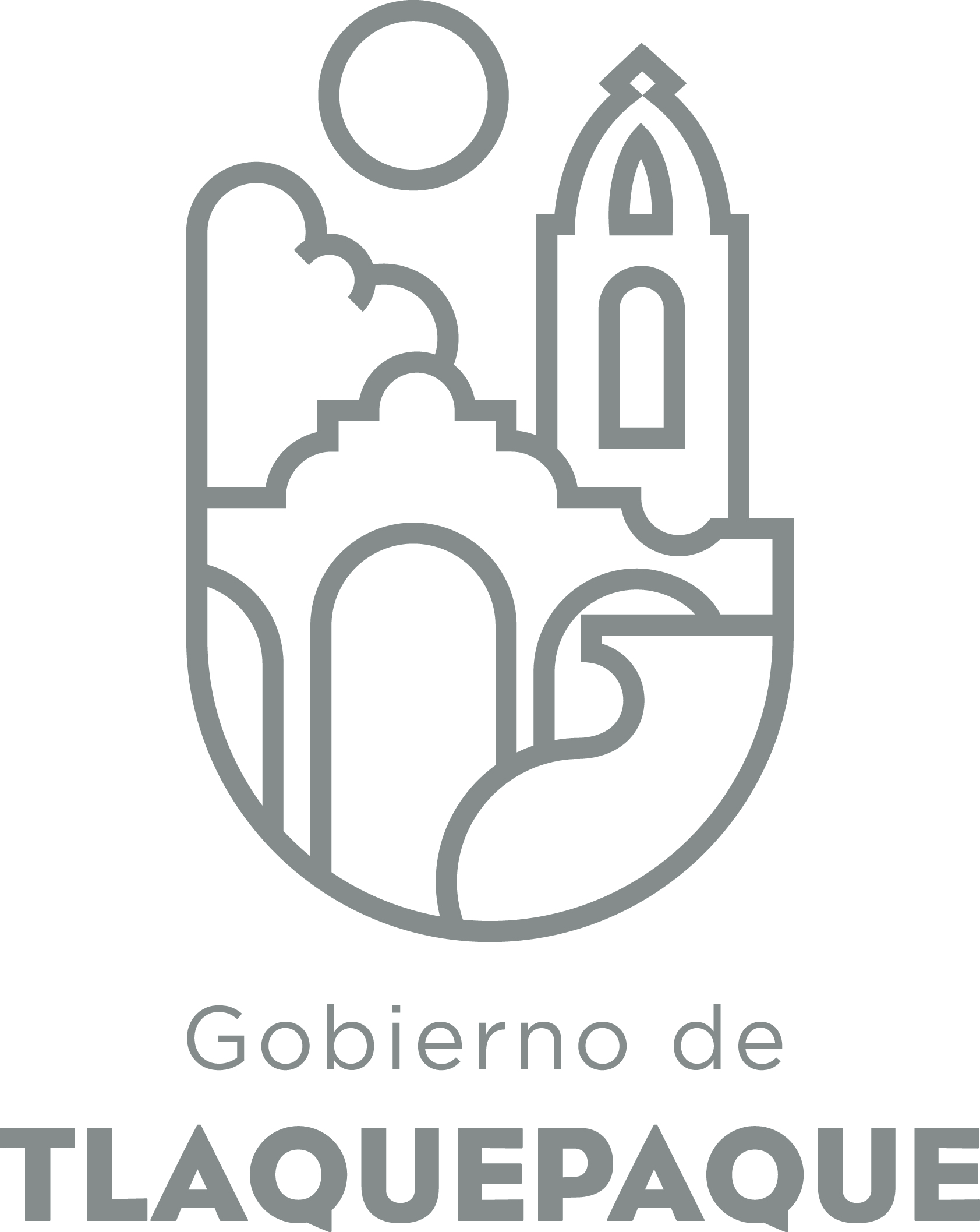 ANEXO 2: OPERACIÓN DE LA PROPUESTAElaborado por: DGPP / PP / PLVA)Nombre del programa/proyecto/servicio/campañaA)Nombre del programa/proyecto/servicio/campañaA)Nombre del programa/proyecto/servicio/campañaA)Nombre del programa/proyecto/servicio/campañaPrograma Unidad Especializada en Violencia Intrafamiliar y de Género.Programa Unidad Especializada en Violencia Intrafamiliar y de Género.Programa Unidad Especializada en Violencia Intrafamiliar y de Género.Programa Unidad Especializada en Violencia Intrafamiliar y de Género.Programa Unidad Especializada en Violencia Intrafamiliar y de Género.Programa Unidad Especializada en Violencia Intrafamiliar y de Género.EjeEje55B) Dirección o Área ResponsableB) Dirección o Área ResponsableB) Dirección o Área ResponsableB) Dirección o Área ResponsablePREVENCION SOCIAL DEL DELITO.PREVENCION SOCIAL DEL DELITO.PREVENCION SOCIAL DEL DELITO.PREVENCION SOCIAL DEL DELITO.PREVENCION SOCIAL DEL DELITO.PREVENCION SOCIAL DEL DELITO.EstrategiaEstrategia5.95.9C)  Problemática que atiende la propuestaC)  Problemática que atiende la propuestaC)  Problemática que atiende la propuestaC)  Problemática que atiende la propuestaAtención de personas en situación vulnerable de violencia familiar mediante la atención de las áreas de Trabajo Social; orientación, acompañamientos institucionales, vistas domiciliarias, canalizaciones institucionales. Psicología; orientaciones, terapias, contenciones y acompañamientos institucionales. Jurídica; asesorías jurídicas, acompañamientos institucionales. Ofreciendo a mujeres e hijos en casos de situación de riesgo Albergue temporal de 24 horas en la Dirección de Prevención Social.Atención de personas en situación vulnerable de violencia familiar mediante la atención de las áreas de Trabajo Social; orientación, acompañamientos institucionales, vistas domiciliarias, canalizaciones institucionales. Psicología; orientaciones, terapias, contenciones y acompañamientos institucionales. Jurídica; asesorías jurídicas, acompañamientos institucionales. Ofreciendo a mujeres e hijos en casos de situación de riesgo Albergue temporal de 24 horas en la Dirección de Prevención Social.Atención de personas en situación vulnerable de violencia familiar mediante la atención de las áreas de Trabajo Social; orientación, acompañamientos institucionales, vistas domiciliarias, canalizaciones institucionales. Psicología; orientaciones, terapias, contenciones y acompañamientos institucionales. Jurídica; asesorías jurídicas, acompañamientos institucionales. Ofreciendo a mujeres e hijos en casos de situación de riesgo Albergue temporal de 24 horas en la Dirección de Prevención Social.Atención de personas en situación vulnerable de violencia familiar mediante la atención de las áreas de Trabajo Social; orientación, acompañamientos institucionales, vistas domiciliarias, canalizaciones institucionales. Psicología; orientaciones, terapias, contenciones y acompañamientos institucionales. Jurídica; asesorías jurídicas, acompañamientos institucionales. Ofreciendo a mujeres e hijos en casos de situación de riesgo Albergue temporal de 24 horas en la Dirección de Prevención Social.Atención de personas en situación vulnerable de violencia familiar mediante la atención de las áreas de Trabajo Social; orientación, acompañamientos institucionales, vistas domiciliarias, canalizaciones institucionales. Psicología; orientaciones, terapias, contenciones y acompañamientos institucionales. Jurídica; asesorías jurídicas, acompañamientos institucionales. Ofreciendo a mujeres e hijos en casos de situación de riesgo Albergue temporal de 24 horas en la Dirección de Prevención Social.Atención de personas en situación vulnerable de violencia familiar mediante la atención de las áreas de Trabajo Social; orientación, acompañamientos institucionales, vistas domiciliarias, canalizaciones institucionales. Psicología; orientaciones, terapias, contenciones y acompañamientos institucionales. Jurídica; asesorías jurídicas, acompañamientos institucionales. Ofreciendo a mujeres e hijos en casos de situación de riesgo Albergue temporal de 24 horas en la Dirección de Prevención Social.Línea de AcciónLínea de AcciónC)  Problemática que atiende la propuestaC)  Problemática que atiende la propuestaC)  Problemática que atiende la propuestaC)  Problemática que atiende la propuestaAtención de personas en situación vulnerable de violencia familiar mediante la atención de las áreas de Trabajo Social; orientación, acompañamientos institucionales, vistas domiciliarias, canalizaciones institucionales. Psicología; orientaciones, terapias, contenciones y acompañamientos institucionales. Jurídica; asesorías jurídicas, acompañamientos institucionales. Ofreciendo a mujeres e hijos en casos de situación de riesgo Albergue temporal de 24 horas en la Dirección de Prevención Social.Atención de personas en situación vulnerable de violencia familiar mediante la atención de las áreas de Trabajo Social; orientación, acompañamientos institucionales, vistas domiciliarias, canalizaciones institucionales. Psicología; orientaciones, terapias, contenciones y acompañamientos institucionales. Jurídica; asesorías jurídicas, acompañamientos institucionales. Ofreciendo a mujeres e hijos en casos de situación de riesgo Albergue temporal de 24 horas en la Dirección de Prevención Social.Atención de personas en situación vulnerable de violencia familiar mediante la atención de las áreas de Trabajo Social; orientación, acompañamientos institucionales, vistas domiciliarias, canalizaciones institucionales. Psicología; orientaciones, terapias, contenciones y acompañamientos institucionales. Jurídica; asesorías jurídicas, acompañamientos institucionales. Ofreciendo a mujeres e hijos en casos de situación de riesgo Albergue temporal de 24 horas en la Dirección de Prevención Social.Atención de personas en situación vulnerable de violencia familiar mediante la atención de las áreas de Trabajo Social; orientación, acompañamientos institucionales, vistas domiciliarias, canalizaciones institucionales. Psicología; orientaciones, terapias, contenciones y acompañamientos institucionales. Jurídica; asesorías jurídicas, acompañamientos institucionales. Ofreciendo a mujeres e hijos en casos de situación de riesgo Albergue temporal de 24 horas en la Dirección de Prevención Social.Atención de personas en situación vulnerable de violencia familiar mediante la atención de las áreas de Trabajo Social; orientación, acompañamientos institucionales, vistas domiciliarias, canalizaciones institucionales. Psicología; orientaciones, terapias, contenciones y acompañamientos institucionales. Jurídica; asesorías jurídicas, acompañamientos institucionales. Ofreciendo a mujeres e hijos en casos de situación de riesgo Albergue temporal de 24 horas en la Dirección de Prevención Social.Atención de personas en situación vulnerable de violencia familiar mediante la atención de las áreas de Trabajo Social; orientación, acompañamientos institucionales, vistas domiciliarias, canalizaciones institucionales. Psicología; orientaciones, terapias, contenciones y acompañamientos institucionales. Jurídica; asesorías jurídicas, acompañamientos institucionales. Ofreciendo a mujeres e hijos en casos de situación de riesgo Albergue temporal de 24 horas en la Dirección de Prevención Social.No. de PP EspecialNo. de PP EspecialD) Ubicación Geográfica / Cobertura  de ColoniasD) Ubicación Geográfica / Cobertura  de ColoniasD) Ubicación Geográfica / Cobertura  de ColoniasD) Ubicación Geográfica / Cobertura  de ColoniasTODO EL MUNICIPIO DE SAN PEDRO TLAQUEPAQUE.TODO EL MUNICIPIO DE SAN PEDRO TLAQUEPAQUE.TODO EL MUNICIPIO DE SAN PEDRO TLAQUEPAQUE.TODO EL MUNICIPIO DE SAN PEDRO TLAQUEPAQUE.TODO EL MUNICIPIO DE SAN PEDRO TLAQUEPAQUE.TODO EL MUNICIPIO DE SAN PEDRO TLAQUEPAQUE. Indicador ASE Indicador ASED) Ubicación Geográfica / Cobertura  de ColoniasD) Ubicación Geográfica / Cobertura  de ColoniasD) Ubicación Geográfica / Cobertura  de ColoniasD) Ubicación Geográfica / Cobertura  de ColoniasTODO EL MUNICIPIO DE SAN PEDRO TLAQUEPAQUE.TODO EL MUNICIPIO DE SAN PEDRO TLAQUEPAQUE.TODO EL MUNICIPIO DE SAN PEDRO TLAQUEPAQUE.TODO EL MUNICIPIO DE SAN PEDRO TLAQUEPAQUE.TODO EL MUNICIPIO DE SAN PEDRO TLAQUEPAQUE.TODO EL MUNICIPIO DE SAN PEDRO TLAQUEPAQUE.ZAPZAPE) Nombre del Enlace o ResponsableE) Nombre del Enlace o ResponsableE) Nombre del Enlace o ResponsableE) Nombre del Enlace o ResponsableMONICA LETICIA CASTAÑEDA DE ANDA.MONICA LETICIA CASTAÑEDA DE ANDA.MONICA LETICIA CASTAÑEDA DE ANDA.MONICA LETICIA CASTAÑEDA DE ANDA.MONICA LETICIA CASTAÑEDA DE ANDA.MONICA LETICIA CASTAÑEDA DE ANDA.Vinc al PNDVinc al PNDF) Objetivo específicoF) Objetivo específicoF) Objetivo específicoF) Objetivo específicoBrindar atención en entrevista como acompañamiento institucional a realizar trámites legales a las personas en situación de violencia familiar y de género por medio de profesionista en el área de Trabajo Social, Psicología y Jurídico trabajando en equipo multidisciplinario. Ofrecer en los casos necesarios Albergue temporal a las Mujeres violentadas en situación de riesgo eminente estando este, en la Dirección de Prevención Social del Delito de la Comisaria de la Policía. Brinda una estadía de 24 horas a las mujeres y sus hijos que se encuentren en situación vulnerable mientras se toma una decisión.Acudir a Comunidades, Centros escolares y Delegaciones a impartir pláticas preventivas en temas de Violencias  por el personal de Trabajo Social, Psicología, Jurídico sobre;  tipos y modalidades de violencias, medidas de seguridad, violencia en el noviazgo dando así sentido a la reeducación y a la erradicación de la violencia en la población de San Pedro Tlaquepaque.Brindar atención en entrevista como acompañamiento institucional a realizar trámites legales a las personas en situación de violencia familiar y de género por medio de profesionista en el área de Trabajo Social, Psicología y Jurídico trabajando en equipo multidisciplinario. Ofrecer en los casos necesarios Albergue temporal a las Mujeres violentadas en situación de riesgo eminente estando este, en la Dirección de Prevención Social del Delito de la Comisaria de la Policía. Brinda una estadía de 24 horas a las mujeres y sus hijos que se encuentren en situación vulnerable mientras se toma una decisión.Acudir a Comunidades, Centros escolares y Delegaciones a impartir pláticas preventivas en temas de Violencias  por el personal de Trabajo Social, Psicología, Jurídico sobre;  tipos y modalidades de violencias, medidas de seguridad, violencia en el noviazgo dando así sentido a la reeducación y a la erradicación de la violencia en la población de San Pedro Tlaquepaque.Brindar atención en entrevista como acompañamiento institucional a realizar trámites legales a las personas en situación de violencia familiar y de género por medio de profesionista en el área de Trabajo Social, Psicología y Jurídico trabajando en equipo multidisciplinario. Ofrecer en los casos necesarios Albergue temporal a las Mujeres violentadas en situación de riesgo eminente estando este, en la Dirección de Prevención Social del Delito de la Comisaria de la Policía. Brinda una estadía de 24 horas a las mujeres y sus hijos que se encuentren en situación vulnerable mientras se toma una decisión.Acudir a Comunidades, Centros escolares y Delegaciones a impartir pláticas preventivas en temas de Violencias  por el personal de Trabajo Social, Psicología, Jurídico sobre;  tipos y modalidades de violencias, medidas de seguridad, violencia en el noviazgo dando así sentido a la reeducación y a la erradicación de la violencia en la población de San Pedro Tlaquepaque.Brindar atención en entrevista como acompañamiento institucional a realizar trámites legales a las personas en situación de violencia familiar y de género por medio de profesionista en el área de Trabajo Social, Psicología y Jurídico trabajando en equipo multidisciplinario. Ofrecer en los casos necesarios Albergue temporal a las Mujeres violentadas en situación de riesgo eminente estando este, en la Dirección de Prevención Social del Delito de la Comisaria de la Policía. Brinda una estadía de 24 horas a las mujeres y sus hijos que se encuentren en situación vulnerable mientras se toma una decisión.Acudir a Comunidades, Centros escolares y Delegaciones a impartir pláticas preventivas en temas de Violencias  por el personal de Trabajo Social, Psicología, Jurídico sobre;  tipos y modalidades de violencias, medidas de seguridad, violencia en el noviazgo dando así sentido a la reeducación y a la erradicación de la violencia en la población de San Pedro Tlaquepaque.Brindar atención en entrevista como acompañamiento institucional a realizar trámites legales a las personas en situación de violencia familiar y de género por medio de profesionista en el área de Trabajo Social, Psicología y Jurídico trabajando en equipo multidisciplinario. Ofrecer en los casos necesarios Albergue temporal a las Mujeres violentadas en situación de riesgo eminente estando este, en la Dirección de Prevención Social del Delito de la Comisaria de la Policía. Brinda una estadía de 24 horas a las mujeres y sus hijos que se encuentren en situación vulnerable mientras se toma una decisión.Acudir a Comunidades, Centros escolares y Delegaciones a impartir pláticas preventivas en temas de Violencias  por el personal de Trabajo Social, Psicología, Jurídico sobre;  tipos y modalidades de violencias, medidas de seguridad, violencia en el noviazgo dando así sentido a la reeducación y a la erradicación de la violencia en la población de San Pedro Tlaquepaque.Brindar atención en entrevista como acompañamiento institucional a realizar trámites legales a las personas en situación de violencia familiar y de género por medio de profesionista en el área de Trabajo Social, Psicología y Jurídico trabajando en equipo multidisciplinario. Ofrecer en los casos necesarios Albergue temporal a las Mujeres violentadas en situación de riesgo eminente estando este, en la Dirección de Prevención Social del Delito de la Comisaria de la Policía. Brinda una estadía de 24 horas a las mujeres y sus hijos que se encuentren en situación vulnerable mientras se toma una decisión.Acudir a Comunidades, Centros escolares y Delegaciones a impartir pláticas preventivas en temas de Violencias  por el personal de Trabajo Social, Psicología, Jurídico sobre;  tipos y modalidades de violencias, medidas de seguridad, violencia en el noviazgo dando así sentido a la reeducación y a la erradicación de la violencia en la población de San Pedro Tlaquepaque.Vinc al PEDVinc al PEDF) Objetivo específicoF) Objetivo específicoF) Objetivo específicoF) Objetivo específicoBrindar atención en entrevista como acompañamiento institucional a realizar trámites legales a las personas en situación de violencia familiar y de género por medio de profesionista en el área de Trabajo Social, Psicología y Jurídico trabajando en equipo multidisciplinario. Ofrecer en los casos necesarios Albergue temporal a las Mujeres violentadas en situación de riesgo eminente estando este, en la Dirección de Prevención Social del Delito de la Comisaria de la Policía. Brinda una estadía de 24 horas a las mujeres y sus hijos que se encuentren en situación vulnerable mientras se toma una decisión.Acudir a Comunidades, Centros escolares y Delegaciones a impartir pláticas preventivas en temas de Violencias  por el personal de Trabajo Social, Psicología, Jurídico sobre;  tipos y modalidades de violencias, medidas de seguridad, violencia en el noviazgo dando así sentido a la reeducación y a la erradicación de la violencia en la población de San Pedro Tlaquepaque.Brindar atención en entrevista como acompañamiento institucional a realizar trámites legales a las personas en situación de violencia familiar y de género por medio de profesionista en el área de Trabajo Social, Psicología y Jurídico trabajando en equipo multidisciplinario. Ofrecer en los casos necesarios Albergue temporal a las Mujeres violentadas en situación de riesgo eminente estando este, en la Dirección de Prevención Social del Delito de la Comisaria de la Policía. Brinda una estadía de 24 horas a las mujeres y sus hijos que se encuentren en situación vulnerable mientras se toma una decisión.Acudir a Comunidades, Centros escolares y Delegaciones a impartir pláticas preventivas en temas de Violencias  por el personal de Trabajo Social, Psicología, Jurídico sobre;  tipos y modalidades de violencias, medidas de seguridad, violencia en el noviazgo dando así sentido a la reeducación y a la erradicación de la violencia en la población de San Pedro Tlaquepaque.Brindar atención en entrevista como acompañamiento institucional a realizar trámites legales a las personas en situación de violencia familiar y de género por medio de profesionista en el área de Trabajo Social, Psicología y Jurídico trabajando en equipo multidisciplinario. Ofrecer en los casos necesarios Albergue temporal a las Mujeres violentadas en situación de riesgo eminente estando este, en la Dirección de Prevención Social del Delito de la Comisaria de la Policía. Brinda una estadía de 24 horas a las mujeres y sus hijos que se encuentren en situación vulnerable mientras se toma una decisión.Acudir a Comunidades, Centros escolares y Delegaciones a impartir pláticas preventivas en temas de Violencias  por el personal de Trabajo Social, Psicología, Jurídico sobre;  tipos y modalidades de violencias, medidas de seguridad, violencia en el noviazgo dando así sentido a la reeducación y a la erradicación de la violencia en la población de San Pedro Tlaquepaque.Brindar atención en entrevista como acompañamiento institucional a realizar trámites legales a las personas en situación de violencia familiar y de género por medio de profesionista en el área de Trabajo Social, Psicología y Jurídico trabajando en equipo multidisciplinario. Ofrecer en los casos necesarios Albergue temporal a las Mujeres violentadas en situación de riesgo eminente estando este, en la Dirección de Prevención Social del Delito de la Comisaria de la Policía. Brinda una estadía de 24 horas a las mujeres y sus hijos que se encuentren en situación vulnerable mientras se toma una decisión.Acudir a Comunidades, Centros escolares y Delegaciones a impartir pláticas preventivas en temas de Violencias  por el personal de Trabajo Social, Psicología, Jurídico sobre;  tipos y modalidades de violencias, medidas de seguridad, violencia en el noviazgo dando así sentido a la reeducación y a la erradicación de la violencia en la población de San Pedro Tlaquepaque.Brindar atención en entrevista como acompañamiento institucional a realizar trámites legales a las personas en situación de violencia familiar y de género por medio de profesionista en el área de Trabajo Social, Psicología y Jurídico trabajando en equipo multidisciplinario. Ofrecer en los casos necesarios Albergue temporal a las Mujeres violentadas en situación de riesgo eminente estando este, en la Dirección de Prevención Social del Delito de la Comisaria de la Policía. Brinda una estadía de 24 horas a las mujeres y sus hijos que se encuentren en situación vulnerable mientras se toma una decisión.Acudir a Comunidades, Centros escolares y Delegaciones a impartir pláticas preventivas en temas de Violencias  por el personal de Trabajo Social, Psicología, Jurídico sobre;  tipos y modalidades de violencias, medidas de seguridad, violencia en el noviazgo dando así sentido a la reeducación y a la erradicación de la violencia en la población de San Pedro Tlaquepaque.Brindar atención en entrevista como acompañamiento institucional a realizar trámites legales a las personas en situación de violencia familiar y de género por medio de profesionista en el área de Trabajo Social, Psicología y Jurídico trabajando en equipo multidisciplinario. Ofrecer en los casos necesarios Albergue temporal a las Mujeres violentadas en situación de riesgo eminente estando este, en la Dirección de Prevención Social del Delito de la Comisaria de la Policía. Brinda una estadía de 24 horas a las mujeres y sus hijos que se encuentren en situación vulnerable mientras se toma una decisión.Acudir a Comunidades, Centros escolares y Delegaciones a impartir pláticas preventivas en temas de Violencias  por el personal de Trabajo Social, Psicología, Jurídico sobre;  tipos y modalidades de violencias, medidas de seguridad, violencia en el noviazgo dando así sentido a la reeducación y a la erradicación de la violencia en la población de San Pedro Tlaquepaque.Vinc al PMetDVinc al PMetDG) Perfil de la población atendida o beneficiarios.G) Perfil de la población atendida o beneficiarios.G) Perfil de la población atendida o beneficiarios.G) Perfil de la población atendida o beneficiarios.Personas de San Pedro Tlaquepaque mujeres, niñas, niños, adolescentes, ancianos, hombrePersonas de San Pedro Tlaquepaque mujeres, niñas, niños, adolescentes, ancianos, hombrePersonas de San Pedro Tlaquepaque mujeres, niñas, niños, adolescentes, ancianos, hombrePersonas de San Pedro Tlaquepaque mujeres, niñas, niños, adolescentes, ancianos, hombrePersonas de San Pedro Tlaquepaque mujeres, niñas, niños, adolescentes, ancianos, hombrePersonas de San Pedro Tlaquepaque mujeres, niñas, niños, adolescentes, ancianos, hombrePersonas de San Pedro Tlaquepaque mujeres, niñas, niños, adolescentes, ancianos, hombrePersonas de San Pedro Tlaquepaque mujeres, niñas, niños, adolescentes, ancianos, hombrePersonas de San Pedro Tlaquepaque mujeres, niñas, niños, adolescentes, ancianos, hombrePersonas de San Pedro Tlaquepaque mujeres, niñas, niños, adolescentes, ancianos, hombreH) Tipo de propuestaH) Tipo de propuestaH) Tipo de propuestaH) Tipo de propuestaH) Tipo de propuestaJ) No de BeneficiariosJ) No de BeneficiariosK) Fecha de InicioK) Fecha de InicioK) Fecha de InicioFecha de CierreFecha de CierreFecha de CierreFecha de CierreProgramaCampañaServicioProyectoProyectoHombresMujeres01 de Enero del 201701 de Enero del 201701 de Enero del 201731 de Diciembre del 201731 de Diciembre del 201731 de Diciembre del 201731 de Diciembre del 2017X5001000FedEdoMpioxxxXI) Monto total estimadoI) Monto total estimadoI) Monto total estimadoFuente de financiamientoFuente de financiamientoXA)Actividades a realizar para la obtención del producto esperado Brindar atención en entrevista como acompañamiento institucional a realizar trámites legales a las personas en situación de violencia familiar y de género por medio de profesionista en el área de Trabajo Social, Psicología y Jurídico, quienes además cuentan con conocimientos técnicos-operativos para intervenir de manera inmediata en la protección de los derechos de las personas ofreciendo en los casos necesarios Albergue temporal a las Mujeres violentadas en situación de riesgo inminente estando este en la Dirección de Prevención Social del Delito de la Comisaria de la Policía. Se ofrece una estadía de  24 horas a las mujeres y sus hijos que se encuentren en situación vulnerable ofreciendo seguridad, alimento, techo, orientación, asesoría jurídica y acompañamiento a instituciones para dar atención transversal según sea el caso.Impartir pláticas preventivas por el personal de Trabajo Social, Psicología, Jurídico en comunidad y escuelas sobre tipos y modalidades de violencias, medidas de seguridad, violencia en el noviazgo dando así sentido a la reeducación de la población de San Pedro Tlaquepaque en temas de Violencia.  Brindar atención en entrevista como acompañamiento institucional a realizar trámites legales a las personas en situación de violencia familiar y de género por medio de profesionista en el área de Trabajo Social, Psicología y Jurídico, quienes además cuentan con conocimientos técnicos-operativos para intervenir de manera inmediata en la protección de los derechos de las personas ofreciendo en los casos necesarios Albergue temporal a las Mujeres violentadas en situación de riesgo inminente estando este en la Dirección de Prevención Social del Delito de la Comisaria de la Policía. Se ofrece una estadía de  24 horas a las mujeres y sus hijos que se encuentren en situación vulnerable ofreciendo seguridad, alimento, techo, orientación, asesoría jurídica y acompañamiento a instituciones para dar atención transversal según sea el caso.Impartir pláticas preventivas por el personal de Trabajo Social, Psicología, Jurídico en comunidad y escuelas sobre tipos y modalidades de violencias, medidas de seguridad, violencia en el noviazgo dando así sentido a la reeducación de la población de San Pedro Tlaquepaque en temas de Violencia.  Brindar atención en entrevista como acompañamiento institucional a realizar trámites legales a las personas en situación de violencia familiar y de género por medio de profesionista en el área de Trabajo Social, Psicología y Jurídico, quienes además cuentan con conocimientos técnicos-operativos para intervenir de manera inmediata en la protección de los derechos de las personas ofreciendo en los casos necesarios Albergue temporal a las Mujeres violentadas en situación de riesgo inminente estando este en la Dirección de Prevención Social del Delito de la Comisaria de la Policía. Se ofrece una estadía de  24 horas a las mujeres y sus hijos que se encuentren en situación vulnerable ofreciendo seguridad, alimento, techo, orientación, asesoría jurídica y acompañamiento a instituciones para dar atención transversal según sea el caso.Impartir pláticas preventivas por el personal de Trabajo Social, Psicología, Jurídico en comunidad y escuelas sobre tipos y modalidades de violencias, medidas de seguridad, violencia en el noviazgo dando así sentido a la reeducación de la población de San Pedro Tlaquepaque en temas de Violencia.  Brindar atención en entrevista como acompañamiento institucional a realizar trámites legales a las personas en situación de violencia familiar y de género por medio de profesionista en el área de Trabajo Social, Psicología y Jurídico, quienes además cuentan con conocimientos técnicos-operativos para intervenir de manera inmediata en la protección de los derechos de las personas ofreciendo en los casos necesarios Albergue temporal a las Mujeres violentadas en situación de riesgo inminente estando este en la Dirección de Prevención Social del Delito de la Comisaria de la Policía. Se ofrece una estadía de  24 horas a las mujeres y sus hijos que se encuentren en situación vulnerable ofreciendo seguridad, alimento, techo, orientación, asesoría jurídica y acompañamiento a instituciones para dar atención transversal según sea el caso.Impartir pláticas preventivas por el personal de Trabajo Social, Psicología, Jurídico en comunidad y escuelas sobre tipos y modalidades de violencias, medidas de seguridad, violencia en el noviazgo dando así sentido a la reeducación de la población de San Pedro Tlaquepaque en temas de Violencia.  Brindar atención en entrevista como acompañamiento institucional a realizar trámites legales a las personas en situación de violencia familiar y de género por medio de profesionista en el área de Trabajo Social, Psicología y Jurídico, quienes además cuentan con conocimientos técnicos-operativos para intervenir de manera inmediata en la protección de los derechos de las personas ofreciendo en los casos necesarios Albergue temporal a las Mujeres violentadas en situación de riesgo inminente estando este en la Dirección de Prevención Social del Delito de la Comisaria de la Policía. Se ofrece una estadía de  24 horas a las mujeres y sus hijos que se encuentren en situación vulnerable ofreciendo seguridad, alimento, techo, orientación, asesoría jurídica y acompañamiento a instituciones para dar atención transversal según sea el caso.Impartir pláticas preventivas por el personal de Trabajo Social, Psicología, Jurídico en comunidad y escuelas sobre tipos y modalidades de violencias, medidas de seguridad, violencia en el noviazgo dando así sentido a la reeducación de la población de San Pedro Tlaquepaque en temas de Violencia.  Brindar atención en entrevista como acompañamiento institucional a realizar trámites legales a las personas en situación de violencia familiar y de género por medio de profesionista en el área de Trabajo Social, Psicología y Jurídico, quienes además cuentan con conocimientos técnicos-operativos para intervenir de manera inmediata en la protección de los derechos de las personas ofreciendo en los casos necesarios Albergue temporal a las Mujeres violentadas en situación de riesgo inminente estando este en la Dirección de Prevención Social del Delito de la Comisaria de la Policía. Se ofrece una estadía de  24 horas a las mujeres y sus hijos que se encuentren en situación vulnerable ofreciendo seguridad, alimento, techo, orientación, asesoría jurídica y acompañamiento a instituciones para dar atención transversal según sea el caso.Impartir pláticas preventivas por el personal de Trabajo Social, Psicología, Jurídico en comunidad y escuelas sobre tipos y modalidades de violencias, medidas de seguridad, violencia en el noviazgo dando así sentido a la reeducación de la población de San Pedro Tlaquepaque en temas de Violencia.  Brindar atención en entrevista como acompañamiento institucional a realizar trámites legales a las personas en situación de violencia familiar y de género por medio de profesionista en el área de Trabajo Social, Psicología y Jurídico, quienes además cuentan con conocimientos técnicos-operativos para intervenir de manera inmediata en la protección de los derechos de las personas ofreciendo en los casos necesarios Albergue temporal a las Mujeres violentadas en situación de riesgo inminente estando este en la Dirección de Prevención Social del Delito de la Comisaria de la Policía. Se ofrece una estadía de  24 horas a las mujeres y sus hijos que se encuentren en situación vulnerable ofreciendo seguridad, alimento, techo, orientación, asesoría jurídica y acompañamiento a instituciones para dar atención transversal según sea el caso.Impartir pláticas preventivas por el personal de Trabajo Social, Psicología, Jurídico en comunidad y escuelas sobre tipos y modalidades de violencias, medidas de seguridad, violencia en el noviazgo dando así sentido a la reeducación de la población de San Pedro Tlaquepaque en temas de Violencia.  Brindar atención en entrevista como acompañamiento institucional a realizar trámites legales a las personas en situación de violencia familiar y de género por medio de profesionista en el área de Trabajo Social, Psicología y Jurídico, quienes además cuentan con conocimientos técnicos-operativos para intervenir de manera inmediata en la protección de los derechos de las personas ofreciendo en los casos necesarios Albergue temporal a las Mujeres violentadas en situación de riesgo inminente estando este en la Dirección de Prevención Social del Delito de la Comisaria de la Policía. Se ofrece una estadía de  24 horas a las mujeres y sus hijos que se encuentren en situación vulnerable ofreciendo seguridad, alimento, techo, orientación, asesoría jurídica y acompañamiento a instituciones para dar atención transversal según sea el caso.Impartir pláticas preventivas por el personal de Trabajo Social, Psicología, Jurídico en comunidad y escuelas sobre tipos y modalidades de violencias, medidas de seguridad, violencia en el noviazgo dando así sentido a la reeducación de la población de San Pedro Tlaquepaque en temas de Violencia.  Brindar atención en entrevista como acompañamiento institucional a realizar trámites legales a las personas en situación de violencia familiar y de género por medio de profesionista en el área de Trabajo Social, Psicología y Jurídico, quienes además cuentan con conocimientos técnicos-operativos para intervenir de manera inmediata en la protección de los derechos de las personas ofreciendo en los casos necesarios Albergue temporal a las Mujeres violentadas en situación de riesgo inminente estando este en la Dirección de Prevención Social del Delito de la Comisaria de la Policía. Se ofrece una estadía de  24 horas a las mujeres y sus hijos que se encuentren en situación vulnerable ofreciendo seguridad, alimento, techo, orientación, asesoría jurídica y acompañamiento a instituciones para dar atención transversal según sea el caso.Impartir pláticas preventivas por el personal de Trabajo Social, Psicología, Jurídico en comunidad y escuelas sobre tipos y modalidades de violencias, medidas de seguridad, violencia en el noviazgo dando así sentido a la reeducación de la población de San Pedro Tlaquepaque en temas de Violencia.  Brindar atención en entrevista como acompañamiento institucional a realizar trámites legales a las personas en situación de violencia familiar y de género por medio de profesionista en el área de Trabajo Social, Psicología y Jurídico, quienes además cuentan con conocimientos técnicos-operativos para intervenir de manera inmediata en la protección de los derechos de las personas ofreciendo en los casos necesarios Albergue temporal a las Mujeres violentadas en situación de riesgo inminente estando este en la Dirección de Prevención Social del Delito de la Comisaria de la Policía. Se ofrece una estadía de  24 horas a las mujeres y sus hijos que se encuentren en situación vulnerable ofreciendo seguridad, alimento, techo, orientación, asesoría jurídica y acompañamiento a instituciones para dar atención transversal según sea el caso.Impartir pláticas preventivas por el personal de Trabajo Social, Psicología, Jurídico en comunidad y escuelas sobre tipos y modalidades de violencias, medidas de seguridad, violencia en el noviazgo dando así sentido a la reeducación de la población de San Pedro Tlaquepaque en temas de Violencia.  Brindar atención en entrevista como acompañamiento institucional a realizar trámites legales a las personas en situación de violencia familiar y de género por medio de profesionista en el área de Trabajo Social, Psicología y Jurídico, quienes además cuentan con conocimientos técnicos-operativos para intervenir de manera inmediata en la protección de los derechos de las personas ofreciendo en los casos necesarios Albergue temporal a las Mujeres violentadas en situación de riesgo inminente estando este en la Dirección de Prevención Social del Delito de la Comisaria de la Policía. Se ofrece una estadía de  24 horas a las mujeres y sus hijos que se encuentren en situación vulnerable ofreciendo seguridad, alimento, techo, orientación, asesoría jurídica y acompañamiento a instituciones para dar atención transversal según sea el caso.Impartir pláticas preventivas por el personal de Trabajo Social, Psicología, Jurídico en comunidad y escuelas sobre tipos y modalidades de violencias, medidas de seguridad, violencia en el noviazgo dando así sentido a la reeducación de la población de San Pedro Tlaquepaque en temas de Violencia.  Brindar atención en entrevista como acompañamiento institucional a realizar trámites legales a las personas en situación de violencia familiar y de género por medio de profesionista en el área de Trabajo Social, Psicología y Jurídico, quienes además cuentan con conocimientos técnicos-operativos para intervenir de manera inmediata en la protección de los derechos de las personas ofreciendo en los casos necesarios Albergue temporal a las Mujeres violentadas en situación de riesgo inminente estando este en la Dirección de Prevención Social del Delito de la Comisaria de la Policía. Se ofrece una estadía de  24 horas a las mujeres y sus hijos que se encuentren en situación vulnerable ofreciendo seguridad, alimento, techo, orientación, asesoría jurídica y acompañamiento a instituciones para dar atención transversal según sea el caso.Impartir pláticas preventivas por el personal de Trabajo Social, Psicología, Jurídico en comunidad y escuelas sobre tipos y modalidades de violencias, medidas de seguridad, violencia en el noviazgo dando así sentido a la reeducación de la población de San Pedro Tlaquepaque en temas de Violencia.  B) Principal producto esperado (base para el establecimiento de metas)Mujeres e hijos en casos de situación de riesgo  de violencia intra-familiar atendidas mediante orientación psicológica, terapias, acompañamientos institucionales, asesorías jurídicas, incluyendo un albergue temporal de 24 horas en la Dirección de Prevención Social.Pláticas preventivas en temas de violencias abordando  tipos y modalidades de violencias, medidas de seguridad, violencia en el noviazgo impartidas en Comunidades, Centros escolares y Delegaciones para la reeducación y a la erradicación de la violencia en la comunidad.Mujeres e hijos en casos de situación de riesgo  de violencia intra-familiar atendidas mediante orientación psicológica, terapias, acompañamientos institucionales, asesorías jurídicas, incluyendo un albergue temporal de 24 horas en la Dirección de Prevención Social.Pláticas preventivas en temas de violencias abordando  tipos y modalidades de violencias, medidas de seguridad, violencia en el noviazgo impartidas en Comunidades, Centros escolares y Delegaciones para la reeducación y a la erradicación de la violencia en la comunidad.Mujeres e hijos en casos de situación de riesgo  de violencia intra-familiar atendidas mediante orientación psicológica, terapias, acompañamientos institucionales, asesorías jurídicas, incluyendo un albergue temporal de 24 horas en la Dirección de Prevención Social.Pláticas preventivas en temas de violencias abordando  tipos y modalidades de violencias, medidas de seguridad, violencia en el noviazgo impartidas en Comunidades, Centros escolares y Delegaciones para la reeducación y a la erradicación de la violencia en la comunidad.Mujeres e hijos en casos de situación de riesgo  de violencia intra-familiar atendidas mediante orientación psicológica, terapias, acompañamientos institucionales, asesorías jurídicas, incluyendo un albergue temporal de 24 horas en la Dirección de Prevención Social.Pláticas preventivas en temas de violencias abordando  tipos y modalidades de violencias, medidas de seguridad, violencia en el noviazgo impartidas en Comunidades, Centros escolares y Delegaciones para la reeducación y a la erradicación de la violencia en la comunidad.Mujeres e hijos en casos de situación de riesgo  de violencia intra-familiar atendidas mediante orientación psicológica, terapias, acompañamientos institucionales, asesorías jurídicas, incluyendo un albergue temporal de 24 horas en la Dirección de Prevención Social.Pláticas preventivas en temas de violencias abordando  tipos y modalidades de violencias, medidas de seguridad, violencia en el noviazgo impartidas en Comunidades, Centros escolares y Delegaciones para la reeducación y a la erradicación de la violencia en la comunidad.Mujeres e hijos en casos de situación de riesgo  de violencia intra-familiar atendidas mediante orientación psicológica, terapias, acompañamientos institucionales, asesorías jurídicas, incluyendo un albergue temporal de 24 horas en la Dirección de Prevención Social.Pláticas preventivas en temas de violencias abordando  tipos y modalidades de violencias, medidas de seguridad, violencia en el noviazgo impartidas en Comunidades, Centros escolares y Delegaciones para la reeducación y a la erradicación de la violencia en la comunidad.Mujeres e hijos en casos de situación de riesgo  de violencia intra-familiar atendidas mediante orientación psicológica, terapias, acompañamientos institucionales, asesorías jurídicas, incluyendo un albergue temporal de 24 horas en la Dirección de Prevención Social.Pláticas preventivas en temas de violencias abordando  tipos y modalidades de violencias, medidas de seguridad, violencia en el noviazgo impartidas en Comunidades, Centros escolares y Delegaciones para la reeducación y a la erradicación de la violencia en la comunidad.Mujeres e hijos en casos de situación de riesgo  de violencia intra-familiar atendidas mediante orientación psicológica, terapias, acompañamientos institucionales, asesorías jurídicas, incluyendo un albergue temporal de 24 horas en la Dirección de Prevención Social.Pláticas preventivas en temas de violencias abordando  tipos y modalidades de violencias, medidas de seguridad, violencia en el noviazgo impartidas en Comunidades, Centros escolares y Delegaciones para la reeducación y a la erradicación de la violencia en la comunidad.Mujeres e hijos en casos de situación de riesgo  de violencia intra-familiar atendidas mediante orientación psicológica, terapias, acompañamientos institucionales, asesorías jurídicas, incluyendo un albergue temporal de 24 horas en la Dirección de Prevención Social.Pláticas preventivas en temas de violencias abordando  tipos y modalidades de violencias, medidas de seguridad, violencia en el noviazgo impartidas en Comunidades, Centros escolares y Delegaciones para la reeducación y a la erradicación de la violencia en la comunidad.Mujeres e hijos en casos de situación de riesgo  de violencia intra-familiar atendidas mediante orientación psicológica, terapias, acompañamientos institucionales, asesorías jurídicas, incluyendo un albergue temporal de 24 horas en la Dirección de Prevención Social.Pláticas preventivas en temas de violencias abordando  tipos y modalidades de violencias, medidas de seguridad, violencia en el noviazgo impartidas en Comunidades, Centros escolares y Delegaciones para la reeducación y a la erradicación de la violencia en la comunidad.Mujeres e hijos en casos de situación de riesgo  de violencia intra-familiar atendidas mediante orientación psicológica, terapias, acompañamientos institucionales, asesorías jurídicas, incluyendo un albergue temporal de 24 horas en la Dirección de Prevención Social.Pláticas preventivas en temas de violencias abordando  tipos y modalidades de violencias, medidas de seguridad, violencia en el noviazgo impartidas en Comunidades, Centros escolares y Delegaciones para la reeducación y a la erradicación de la violencia en la comunidad.Mujeres e hijos en casos de situación de riesgo  de violencia intra-familiar atendidas mediante orientación psicológica, terapias, acompañamientos institucionales, asesorías jurídicas, incluyendo un albergue temporal de 24 horas en la Dirección de Prevención Social.Pláticas preventivas en temas de violencias abordando  tipos y modalidades de violencias, medidas de seguridad, violencia en el noviazgo impartidas en Comunidades, Centros escolares y Delegaciones para la reeducación y a la erradicación de la violencia en la comunidad.Indicador de Resultados vinculado al PMD según Línea de Acción Atenciones multidisciplinarias a Personas en situación vulnerable de violencia familiar mediante la atención de las áreas de Trabajo Social; orientación, acompañamientos institucionales, vistas domiciliarias, canalizaciones institucionales. Psicología; orientaciones, terapias, contenciones y acompañamientos institucionales. Jurídica; asesorías jurídicas, acompañamientos institucionales. Todo ello trabajado por equipo multidisciplinario ofreciendo alternativas reales de solución asegún sean las circunstancias de cada caso y siendo necesario ofrecer el Albergue de 24 horas. Concluyendo el servicio de atención en UVI cursando el taller de Plan de Vida. Cambiando así el  escenario, entorno y tipo de vida familiarPrevención Comunitaria y escolar impartiendo temas de violencia por el equipo multidisciplinario de UVI dentro del municipio de San Pedro Tlaquepaque siendo estos expuestos en colonias delegaciones, centros escolares como son primarias, secundarias y preparatorias. Ofreciendo también mesas de asesorías de atención en los lugares atendidos.Atenciones multidisciplinarias a Personas en situación vulnerable de violencia familiar mediante la atención de las áreas de Trabajo Social; orientación, acompañamientos institucionales, vistas domiciliarias, canalizaciones institucionales. Psicología; orientaciones, terapias, contenciones y acompañamientos institucionales. Jurídica; asesorías jurídicas, acompañamientos institucionales. Todo ello trabajado por equipo multidisciplinario ofreciendo alternativas reales de solución asegún sean las circunstancias de cada caso y siendo necesario ofrecer el Albergue de 24 horas. Concluyendo el servicio de atención en UVI cursando el taller de Plan de Vida. Cambiando así el  escenario, entorno y tipo de vida familiarPrevención Comunitaria y escolar impartiendo temas de violencia por el equipo multidisciplinario de UVI dentro del municipio de San Pedro Tlaquepaque siendo estos expuestos en colonias delegaciones, centros escolares como son primarias, secundarias y preparatorias. Ofreciendo también mesas de asesorías de atención en los lugares atendidos.Atenciones multidisciplinarias a Personas en situación vulnerable de violencia familiar mediante la atención de las áreas de Trabajo Social; orientación, acompañamientos institucionales, vistas domiciliarias, canalizaciones institucionales. Psicología; orientaciones, terapias, contenciones y acompañamientos institucionales. Jurídica; asesorías jurídicas, acompañamientos institucionales. Todo ello trabajado por equipo multidisciplinario ofreciendo alternativas reales de solución asegún sean las circunstancias de cada caso y siendo necesario ofrecer el Albergue de 24 horas. Concluyendo el servicio de atención en UVI cursando el taller de Plan de Vida. Cambiando así el  escenario, entorno y tipo de vida familiarPrevención Comunitaria y escolar impartiendo temas de violencia por el equipo multidisciplinario de UVI dentro del municipio de San Pedro Tlaquepaque siendo estos expuestos en colonias delegaciones, centros escolares como son primarias, secundarias y preparatorias. Ofreciendo también mesas de asesorías de atención en los lugares atendidos.Atenciones multidisciplinarias a Personas en situación vulnerable de violencia familiar mediante la atención de las áreas de Trabajo Social; orientación, acompañamientos institucionales, vistas domiciliarias, canalizaciones institucionales. Psicología; orientaciones, terapias, contenciones y acompañamientos institucionales. Jurídica; asesorías jurídicas, acompañamientos institucionales. Todo ello trabajado por equipo multidisciplinario ofreciendo alternativas reales de solución asegún sean las circunstancias de cada caso y siendo necesario ofrecer el Albergue de 24 horas. Concluyendo el servicio de atención en UVI cursando el taller de Plan de Vida. Cambiando así el  escenario, entorno y tipo de vida familiarPrevención Comunitaria y escolar impartiendo temas de violencia por el equipo multidisciplinario de UVI dentro del municipio de San Pedro Tlaquepaque siendo estos expuestos en colonias delegaciones, centros escolares como son primarias, secundarias y preparatorias. Ofreciendo también mesas de asesorías de atención en los lugares atendidos.Atenciones multidisciplinarias a Personas en situación vulnerable de violencia familiar mediante la atención de las áreas de Trabajo Social; orientación, acompañamientos institucionales, vistas domiciliarias, canalizaciones institucionales. Psicología; orientaciones, terapias, contenciones y acompañamientos institucionales. Jurídica; asesorías jurídicas, acompañamientos institucionales. Todo ello trabajado por equipo multidisciplinario ofreciendo alternativas reales de solución asegún sean las circunstancias de cada caso y siendo necesario ofrecer el Albergue de 24 horas. Concluyendo el servicio de atención en UVI cursando el taller de Plan de Vida. Cambiando así el  escenario, entorno y tipo de vida familiarPrevención Comunitaria y escolar impartiendo temas de violencia por el equipo multidisciplinario de UVI dentro del municipio de San Pedro Tlaquepaque siendo estos expuestos en colonias delegaciones, centros escolares como son primarias, secundarias y preparatorias. Ofreciendo también mesas de asesorías de atención en los lugares atendidos.Atenciones multidisciplinarias a Personas en situación vulnerable de violencia familiar mediante la atención de las áreas de Trabajo Social; orientación, acompañamientos institucionales, vistas domiciliarias, canalizaciones institucionales. Psicología; orientaciones, terapias, contenciones y acompañamientos institucionales. Jurídica; asesorías jurídicas, acompañamientos institucionales. Todo ello trabajado por equipo multidisciplinario ofreciendo alternativas reales de solución asegún sean las circunstancias de cada caso y siendo necesario ofrecer el Albergue de 24 horas. Concluyendo el servicio de atención en UVI cursando el taller de Plan de Vida. Cambiando así el  escenario, entorno y tipo de vida familiarPrevención Comunitaria y escolar impartiendo temas de violencia por el equipo multidisciplinario de UVI dentro del municipio de San Pedro Tlaquepaque siendo estos expuestos en colonias delegaciones, centros escolares como son primarias, secundarias y preparatorias. Ofreciendo también mesas de asesorías de atención en los lugares atendidos.Atenciones multidisciplinarias a Personas en situación vulnerable de violencia familiar mediante la atención de las áreas de Trabajo Social; orientación, acompañamientos institucionales, vistas domiciliarias, canalizaciones institucionales. Psicología; orientaciones, terapias, contenciones y acompañamientos institucionales. Jurídica; asesorías jurídicas, acompañamientos institucionales. Todo ello trabajado por equipo multidisciplinario ofreciendo alternativas reales de solución asegún sean las circunstancias de cada caso y siendo necesario ofrecer el Albergue de 24 horas. Concluyendo el servicio de atención en UVI cursando el taller de Plan de Vida. Cambiando así el  escenario, entorno y tipo de vida familiarPrevención Comunitaria y escolar impartiendo temas de violencia por el equipo multidisciplinario de UVI dentro del municipio de San Pedro Tlaquepaque siendo estos expuestos en colonias delegaciones, centros escolares como son primarias, secundarias y preparatorias. Ofreciendo también mesas de asesorías de atención en los lugares atendidos.Atenciones multidisciplinarias a Personas en situación vulnerable de violencia familiar mediante la atención de las áreas de Trabajo Social; orientación, acompañamientos institucionales, vistas domiciliarias, canalizaciones institucionales. Psicología; orientaciones, terapias, contenciones y acompañamientos institucionales. Jurídica; asesorías jurídicas, acompañamientos institucionales. Todo ello trabajado por equipo multidisciplinario ofreciendo alternativas reales de solución asegún sean las circunstancias de cada caso y siendo necesario ofrecer el Albergue de 24 horas. Concluyendo el servicio de atención en UVI cursando el taller de Plan de Vida. Cambiando así el  escenario, entorno y tipo de vida familiarPrevención Comunitaria y escolar impartiendo temas de violencia por el equipo multidisciplinario de UVI dentro del municipio de San Pedro Tlaquepaque siendo estos expuestos en colonias delegaciones, centros escolares como son primarias, secundarias y preparatorias. Ofreciendo también mesas de asesorías de atención en los lugares atendidos.Atenciones multidisciplinarias a Personas en situación vulnerable de violencia familiar mediante la atención de las áreas de Trabajo Social; orientación, acompañamientos institucionales, vistas domiciliarias, canalizaciones institucionales. Psicología; orientaciones, terapias, contenciones y acompañamientos institucionales. Jurídica; asesorías jurídicas, acompañamientos institucionales. Todo ello trabajado por equipo multidisciplinario ofreciendo alternativas reales de solución asegún sean las circunstancias de cada caso y siendo necesario ofrecer el Albergue de 24 horas. Concluyendo el servicio de atención en UVI cursando el taller de Plan de Vida. Cambiando así el  escenario, entorno y tipo de vida familiarPrevención Comunitaria y escolar impartiendo temas de violencia por el equipo multidisciplinario de UVI dentro del municipio de San Pedro Tlaquepaque siendo estos expuestos en colonias delegaciones, centros escolares como son primarias, secundarias y preparatorias. Ofreciendo también mesas de asesorías de atención en los lugares atendidos.Atenciones multidisciplinarias a Personas en situación vulnerable de violencia familiar mediante la atención de las áreas de Trabajo Social; orientación, acompañamientos institucionales, vistas domiciliarias, canalizaciones institucionales. Psicología; orientaciones, terapias, contenciones y acompañamientos institucionales. Jurídica; asesorías jurídicas, acompañamientos institucionales. Todo ello trabajado por equipo multidisciplinario ofreciendo alternativas reales de solución asegún sean las circunstancias de cada caso y siendo necesario ofrecer el Albergue de 24 horas. Concluyendo el servicio de atención en UVI cursando el taller de Plan de Vida. Cambiando así el  escenario, entorno y tipo de vida familiarPrevención Comunitaria y escolar impartiendo temas de violencia por el equipo multidisciplinario de UVI dentro del municipio de San Pedro Tlaquepaque siendo estos expuestos en colonias delegaciones, centros escolares como son primarias, secundarias y preparatorias. Ofreciendo también mesas de asesorías de atención en los lugares atendidos.Atenciones multidisciplinarias a Personas en situación vulnerable de violencia familiar mediante la atención de las áreas de Trabajo Social; orientación, acompañamientos institucionales, vistas domiciliarias, canalizaciones institucionales. Psicología; orientaciones, terapias, contenciones y acompañamientos institucionales. Jurídica; asesorías jurídicas, acompañamientos institucionales. Todo ello trabajado por equipo multidisciplinario ofreciendo alternativas reales de solución asegún sean las circunstancias de cada caso y siendo necesario ofrecer el Albergue de 24 horas. Concluyendo el servicio de atención en UVI cursando el taller de Plan de Vida. Cambiando así el  escenario, entorno y tipo de vida familiarPrevención Comunitaria y escolar impartiendo temas de violencia por el equipo multidisciplinario de UVI dentro del municipio de San Pedro Tlaquepaque siendo estos expuestos en colonias delegaciones, centros escolares como son primarias, secundarias y preparatorias. Ofreciendo también mesas de asesorías de atención en los lugares atendidos.Atenciones multidisciplinarias a Personas en situación vulnerable de violencia familiar mediante la atención de las áreas de Trabajo Social; orientación, acompañamientos institucionales, vistas domiciliarias, canalizaciones institucionales. Psicología; orientaciones, terapias, contenciones y acompañamientos institucionales. Jurídica; asesorías jurídicas, acompañamientos institucionales. Todo ello trabajado por equipo multidisciplinario ofreciendo alternativas reales de solución asegún sean las circunstancias de cada caso y siendo necesario ofrecer el Albergue de 24 horas. Concluyendo el servicio de atención en UVI cursando el taller de Plan de Vida. Cambiando así el  escenario, entorno y tipo de vida familiarPrevención Comunitaria y escolar impartiendo temas de violencia por el equipo multidisciplinario de UVI dentro del municipio de San Pedro Tlaquepaque siendo estos expuestos en colonias delegaciones, centros escolares como son primarias, secundarias y preparatorias. Ofreciendo también mesas de asesorías de atención en los lugares atendidos.Indicador vinculado a los Objetivos de Desarrollo Sostenible 1,  21,  21,  21,  21,  21,  21,  21,  21,  21,  21,  21,  2AlcanceCorto PlazoCorto PlazoCorto PlazoCorto PlazoMediano PlazoMediano PlazoMediano PlazoMediano PlazoLargo PlazoLargo PlazoLargo PlazoLargo PlazoAlcanceXXXXXXXXC) Valor Inicial de la MetaValor final de la MetaValor final de la MetaValor final de la MetaValor final de la MetaNombre del indicadorNombre del indicadorNombre del indicadorNombre del indicadorFormula del indicadorFormula del indicadorFormula del indicadorFormula del indicador(Número inicial de atenciones realizadas institucionalmente y conforme a derecho a Mujeres e hijos en casos de situación de riesgo  de violencia intra-familiar  / Total de atenciones solicitadas) x 100Número de Personas atendidas mediante Platicas Preventivas en 2017 (*) Establecer valor registrado el año anterior.(Número final de atenciones realizadas institucionalmente y conforme a derecho a Mujeres e hijos en casos de situación de riesgo  de violencia intra-familiar  / Total de atenciones solicitadas) x 100 ≥ 80%? 90%? (*) Establecer valor de la meta final en porcentaje. Número de Personas atendidas mediante Platicas Preventivas en 2017 (*)  Confirmar el valor final de la meta de 1,200 personas.(Número final de atenciones realizadas institucionalmente y conforme a derecho a Mujeres e hijos en casos de situación de riesgo  de violencia intra-familiar  / Total de atenciones solicitadas) x 100 ≥ 80%? 90%? (*) Establecer valor de la meta final en porcentaje. Número de Personas atendidas mediante Platicas Preventivas en 2017 (*)  Confirmar el valor final de la meta de 1,200 personas.(Número final de atenciones realizadas institucionalmente y conforme a derecho a Mujeres e hijos en casos de situación de riesgo  de violencia intra-familiar  / Total de atenciones solicitadas) x 100 ≥ 80%? 90%? (*) Establecer valor de la meta final en porcentaje. Número de Personas atendidas mediante Platicas Preventivas en 2017 (*)  Confirmar el valor final de la meta de 1,200 personas.(Número final de atenciones realizadas institucionalmente y conforme a derecho a Mujeres e hijos en casos de situación de riesgo  de violencia intra-familiar  / Total de atenciones solicitadas) x 100 ≥ 80%? 90%? (*) Establecer valor de la meta final en porcentaje. Número de Personas atendidas mediante Platicas Preventivas en 2017 (*)  Confirmar el valor final de la meta de 1,200 personas.Porcentaje de atenciones realizadas institucionalmente y conforme a derecho a Mujeres e hijos en casos de situación de riesgo  de violencia intra-familiarIncremento de número de personas atendidas mediante Platicas Preventivas. Porcentaje de atenciones realizadas institucionalmente y conforme a derecho a Mujeres e hijos en casos de situación de riesgo  de violencia intra-familiarIncremento de número de personas atendidas mediante Platicas Preventivas. Porcentaje de atenciones realizadas institucionalmente y conforme a derecho a Mujeres e hijos en casos de situación de riesgo  de violencia intra-familiarIncremento de número de personas atendidas mediante Platicas Preventivas. Porcentaje de atenciones realizadas institucionalmente y conforme a derecho a Mujeres e hijos en casos de situación de riesgo  de violencia intra-familiarIncremento de número de personas atendidas mediante Platicas Preventivas. (Número de atenciones realizadas institucionalmente y conforme a derecho a Mujeres e hijos en casos de situación de riesgo  de violencia intra-familiar  / Total de atenciones solicitadas) x 100.Número de Personas atendidas mediante Platicas Preventivas en 2017 - Número de Personas atendidas mediante Platicas Preventivas en el año anterior. (Número de atenciones realizadas institucionalmente y conforme a derecho a Mujeres e hijos en casos de situación de riesgo  de violencia intra-familiar  / Total de atenciones solicitadas) x 100.Número de Personas atendidas mediante Platicas Preventivas en 2017 - Número de Personas atendidas mediante Platicas Preventivas en el año anterior. (Número de atenciones realizadas institucionalmente y conforme a derecho a Mujeres e hijos en casos de situación de riesgo  de violencia intra-familiar  / Total de atenciones solicitadas) x 100.Número de Personas atendidas mediante Platicas Preventivas en 2017 - Número de Personas atendidas mediante Platicas Preventivas en el año anterior. (Número de atenciones realizadas institucionalmente y conforme a derecho a Mujeres e hijos en casos de situación de riesgo  de violencia intra-familiar  / Total de atenciones solicitadas) x 100.Número de Personas atendidas mediante Platicas Preventivas en 2017 - Número de Personas atendidas mediante Platicas Preventivas en el año anterior. Clave de presupuesto determinada en Finanzas para la etiquetación de recursosClave de presupuesto determinada en Finanzas para la etiquetación de recursosClave de presupuesto determinada en Finanzas para la etiquetación de recursosClave de presupuesto determinada en Finanzas para la etiquetación de recursosClave de presupuesto determinada en Finanzas para la etiquetación de recursosCronograma Anual  de ActividadesCronograma Anual  de ActividadesCronograma Anual  de ActividadesCronograma Anual  de ActividadesCronograma Anual  de ActividadesCronograma Anual  de ActividadesCronograma Anual  de ActividadesCronograma Anual  de ActividadesCronograma Anual  de ActividadesCronograma Anual  de ActividadesCronograma Anual  de ActividadesCronograma Anual  de ActividadesCronograma Anual  de ActividadesD) Actividades a realizar para la obtención del producto esperado ENEFEBMARABRMAYJUNJULAGSSEPOCTNOVDICDICATENCIONES A PERSONAS (JURIDICAS, PSICOLOGICAS, TRABAJO SOCIAL)XXXXXXXXXXXXXPLATICAS COMUNITARIAS Y ESCOLARESXXXXXXXXXXXXXVISITAS DOMICILIARIASXXXXXXXXXXXXX